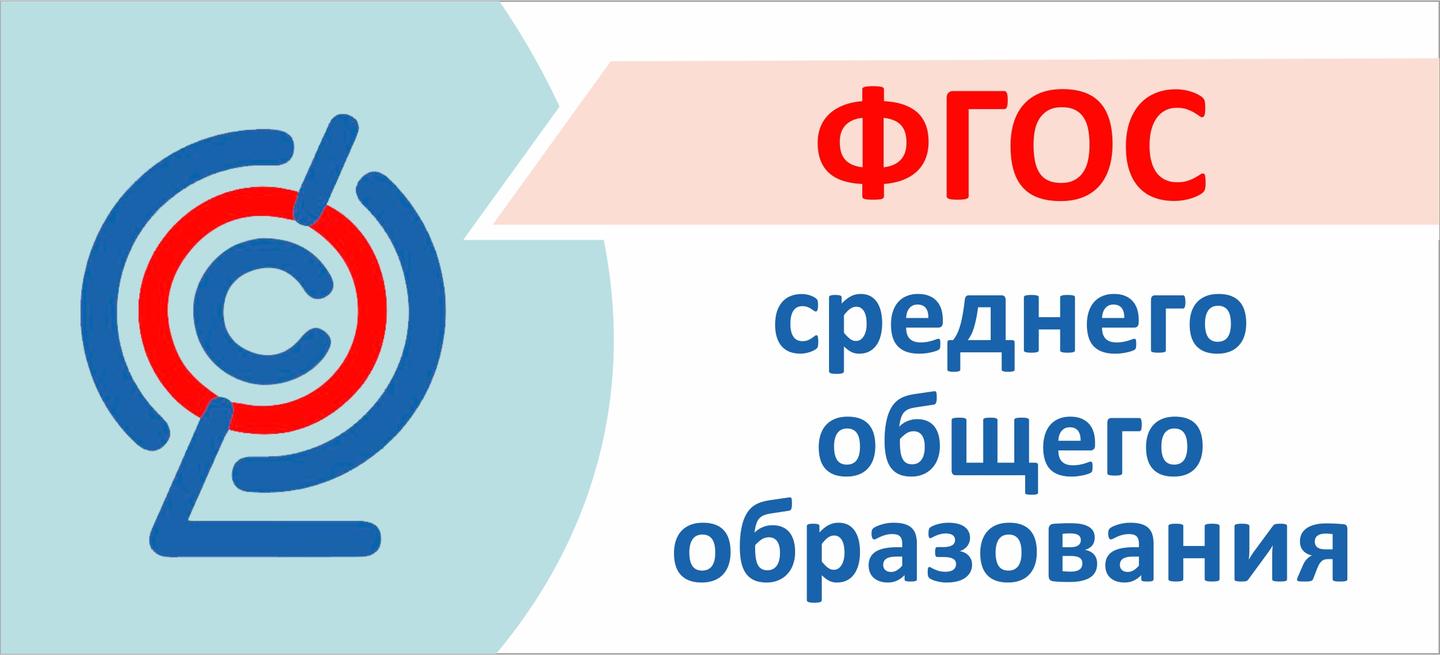 ГОРЯЧАЯ ЛИНИЯ
          "Горячая линия" по вопросам введения  обновленного  ФГОС СОО в МОУ Пешковской СОШ Азовского района+7 (863) 423-01-35Время работы  8.00-15.00 (понедельник-пятница)